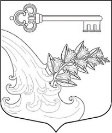 АДМИНИСТРАЦИЯ УЛЬЯНОВСКОГО ГОРОДСКОГО ПОСЕЛЕНИЯ ТОСНЕНСКОГО РАЙОНА ЛЕНИНГРАДСКОЙ ОБЛАСТИПОСТАНОВЛЕНИЕ Об утверждении порядка проведения инвентаризации земельных участкови мест захоронения на общественномкладбище Ульяновского городского поселения Тосненского района Ленинградской области На основании подпункта 22 пункта 1 статьи 14 Федерального закона от 06.10.2003 № 131-ФЗ «Об общих принципах организации местного самоуправления в Российской Федерации», Федерального закона от 12.01.1996                      № 8-ФЗ «О погребении и похоронном деле», руководствуясь Уставом Ульяновского городского поселения Тосненского района Ленинградской области, ПОСТАНОВЛЯЮ:1. Утвердить прилагаемый Порядок проведения инвентаризации земельных участков и мест захоронений на общественном кладбище Ульяновского городского поселения Тосненского района Ленинградской области.2. Опубликовать данное постановление в газете «Тосненский вестник» и разместить на официальном сайте администрации Ульяновского городского поселения Тосненского района Ленинградской области.3. Настоящее постановление вступает в силу со дня его официального опубликования. 4. Контроль за исполнением постановления оставляю за собой. Глава администрации 						            К.И. КамалетдиновУтвержден постановлением администрацииУльяновского городского поселения    Тосненского района Ленинградской областиот 10.08.2023 г. № 599 Порядок проведения инвентаризации земельных участков и мест захоронений на общественном кладбище Ульяновского городского поселения Тосненского района Ленинградской области1. Общие положения1.1. Настоящий Порядок проведения инвентаризации земельных участков и мест захоронений на общественном кладбище Ульяновского городского поселения Тосненского района Ленинградской области (далее - Порядок) устанавливает единые требования к проведению инвентаризации земельных участков и мест захоронений на общественном кладбище, находящимся на территории Ульяновского городского поселения Тосненского района Ленинградской области  (далее - кладбища).1.2. Объектами инвентаризации являются земельные участки и места захоронений на территориях кладбищ.1.3. Инвентаризация земельных участков и мест захоронений проводится не реже одного раза в три года.Проведение инвентаризации земельных участков и мест захоронений на вновь образуемых кладбищах проводится по истечении двух лет, но не позднее трех лет с момента образования кладбища и утверждения его планировки.1.4. Основными целями инвентаризации земельных участков и мест захоронений являются:1) систематизация данных о местах захоронений на кладбищах;2) выявление неучтенных, бесхозяйных, брошенных, неухоженных захоронений, а также свободных для захоронений земельных участков;3) учет территории в зоне захоронения кладбищ, не занятой местами захоронений;4) создание электронной базы захоронений;5) планирование территории кладбищ;6) определение состояния могил и/или надмогильных сооружений (надгробий);7) восстановление сведений утерянных, утраченных книг регистрации захоронений (сведений о погребенном, месте погребения).2. Основные правила проведения инвентаризации земельныхучастков и мест захоронений2.1. Решение о проведении инвентаризации захоронений, порядке и сроках ее проведения, устанавливается распоряжением главы администрации Ульяновского городского поселения Тосненского района Ленинградской области  (Приложение № 1).2.2. Инвентаризация проводится путем заключения муниципального контракта (договора) на выполнение работ (оказание услуг) по проведению инвентаризации земельных участков и мест захоронений с соблюдением требований законодательства Российской Федерации.При выполнении работ (оказании услуг) учитываются положения законодательства Российской Федерации о противодействии коррупции в части недопущения конфликта интересов (заинтересованности).2.3. До начала проведения инвентаризации на кладбище специалист администрации, в функции которого входит выдача разрешений на захоронение, проверяет наличие книг регистрации захоронений (захоронений урн с прахом), книг регистрации надмогильных сооружений (надгробий) по соответствующему кладбищу.2.4. Отсутствие книг регистрации захоронений (захоронений урн с прахом) и книг регистрации надмогильных сооружений (надгробий) вследствие их утраты либо неведения основанием для непроведения инвентаризации мест захоронений не является.2.5. В случае если книги регистрации захоронений (захоронений урн с прахом) находятся на постоянном хранении в муниципальном архиве района, администрация поселения вправе их истребовать на период проведения инвентаризации мест захоронений из муниципального архива с соблюдением требований законодательства об архивном деле в Российской Федерации.2.6. В ходе проведения инвентаризации мест захоронений проверяется достоверность, полнота и точность внесения данных о произведенных захоронениях в книги регистрации захоронений (захоронений урн с прахом), книги регистрации надмогильных сооружений (надгробий).3. Порядок проведения инвентаризации мест захоронений3.1. Инвентаризация мест захоронений производится путем изучения сведений данных книг регистрации захоронений (захоронений урн с прахом), книг регистрации надмогильных сооружений (надгробий) и обследования кладбищ, на которых проводится инвентаризация мест захоронений.3.2. По результатам изучения книг регистрации захоронений (захоронений урн с прахом), книг регистрации надмогильных сооружений (надгробий), обследования кладбищ организацией, с которой заключен муниципальный контракт (договор) на выполнение работ (оказание услуг) по проведению инвентаризации мест захоронений (далее - организация), создается инвентаризационная опись.3.3. Сведения о фактическом наличии захоронений на проверяемом кладбище записываются в инвентаризационные описи не менее чем в двух экземплярах (Приложение № 2).3.4. Организация, с которой заключен муниципальный контракт (договор) на выполнение работ (оказание услуг) обеспечивает полноту и точность внесения в инвентаризационные описи данных о захоронениях, правильность и своевременность оформления материалов инвентаризации.3.5. Инвентаризационные описи можно заполнять от руки или с использованием средств компьютерной техники. В любом случае в инвентаризационных описях не должно быть помарок и подчисток.Исправление ошибок производится во всех экземплярах описей путем зачеркивания неправильных записей и проставления над зачеркнутыми правильных записей. Исправления должны быть говорены и подписаны председателем и членами инвентаризационной комиссии.3.6. Если инвентаризационная опись составляется на нескольких страницах, то они должны быть пронумерованы и скреплены таким образом, чтобы исключить возможность замены одной или нескольких из них.3.7. В инвентаризационных описях не допускается оставлять незаполненные строки, на последних страницах незаполненные строки прочеркиваются.3.8. Не допускается вносить в инвентаризационные описи данные о захоронениях со слов или только по данным книг регистрации захоронений, без проверки из фактического наличия и сверки с данными регистрационного знака на захоронении (при его отсутствии - с данными на надгробном сооружении (надгробии) или ином ритуальном знаке, если таковые установлены на захоронении).3.9. Инвентаризационные описи подписывают председатель и члены инвентаризационной комиссии (далее – инвентаризационная комиссия), созданной в организации. 3.10. При выявлении захоронений, по которым отсутствуют или указаны неправильные данные в книгах регистрации захоронений, комиссия должна включить в опись данные, установленные в ходе проведения инвентаризации.3.11. Обследование кладбищ включает определение размера места захоронения, вида места захоронения (одиночное, родственное, семейное (родовое), воинское, почетное, захоронение в нише стены скорби), нумерацию места захоронения, определение координат границ места захоронения, фотофиксацию места захоронения и надмогильных сооружений (надгробий), расположенных в границах места захоронения.3.12. Инвентаризация захоронений производится в форме сопоставления данных на регистрационном знаке захоронения (Ф.И.О. умершего; даты его рождения и смерти; регистрационный номер - при его наличии) с данными книг регистрации захоронений.Информация об умершем на регистрационном знаке захоронения (Приложение № 3) должна совпадать с данными об умершем, указанными на могильном сооружении (надгробии) или ином ритуальном знаке, если таковые установлены на захоронении, а также с данными об умершем, содержащимися в книгах регистрации захоронений.3.13. При отсутствии на могиле регистрационного знака сопоставление данных книг регистрации захоронений производится с данными об умершем (Ф.И.О. умершего, даты его рождения и смерти), содержащимися на могильном сооружении (надгробии) или ином ритуальном знаке, если таковые установлены на захоронении.В данном случае в инвентаризационной описи в графе «Номер захоронения, указанный на регистрационном знаке захоронения» ставится прочерк «-».3.14. В случае если отсутствует регистрационный знак на захоронении и запись в книгах регистрации захоронений о проведенном захоронении, но имеется какая-либо информация об умершем на могиле, позволяющая идентифицировать захоронение, то в инвентаризационной описи в графах «Номер захоронения, указанный в книге регистрации захоронений (захоронений урн с прахом)» и «Номер захоронения, указанный на регистрационном знаке захоронения» ставится прочерк «-». Иные графы инвентаризационной записи заполняются исходя из наличия имеющейся информации о захоронении.3.15. В случае если в книгах регистрации захоронений и на захоронении отсутствует какая-либо информация об умершем, позволяющая идентифицировать захоронение, то подобное захоронение признается неучтенным, о чем делается соответствующая запись в инвентаризационной описи. В графе «Примечание» пишется «неучтенное», в графах «номер захоронения, указанный в книге регистрации захоронений» и «номер захоронения, указанный на регистрационном знаке захоронения» ставится прочерк «-», иные графы инвентаризационной описи заполняются исходя из наличия имеющейся информации о захоронении.3.16. При выявлении нарушений порядка захоронения, по которым отсутствуют или указаны неправильные данные в книге регистрации захоронений, инвентаризационная комиссия должна включить в опись данные, установленные в ходе проведения инвентаризации.3.17. В случае отсутствия книг регистрации захоронений (захоронений урн с прахом) (книги утеряны, сгорели и т.п.) по кладбищу формируются новые книги регистрации захоронений (захоронений урн с прахом), в которые производится запись о захоронениях, произведенных на соответствующем кладбище.В инвентаризационной описи захоронений в графе «Примечание» делается запись «восстановление регистрации захоронения» и указывается дата восстановления регистрации согласно внесенной записи в новую книгу регистрации захоронений (захоронений урн с прахом), в графе «номер захоронения, указанный в книге регистрации захоронений (захоронений урн с прахом)» указывается порядковый номер согласно записи в новой книге регистрации захоронений (захоронений урн с прахом).4. Порядок проведения инвентаризации земельных участков4.1. При обследовании земельных участков, расположенных в зоне захоронения кладбищ, не занятой местами захоронений, устанавливаются их размеры и координаты, а также производится их нумерация и фотофиксация.Сведения о таких участках вносятся в единую инвентаризационную опись.5. Порядок оформления результатов инвентаризациимест захоронений5.1. По результатам проведенной инвентаризации составляется ведомость результатов (Приложение № 4), выявленных в ходе инвентаризации, которая подписывается председателем и членами инвентаризационной комиссии.5.2. Результаты проведения инвентаризации захоронений на кладбище отражаются в акте (Приложение № 5).5.3. По данным проведения инвентаризации мест захоронений проводятся мероприятия по установлению лиц, ответственных за захоронения, содержащиеся в ненадлежащем состоянии.5.4. Во время проведения инвентаризации может быть выявлено, что:- на могиле имеется надмогильное сооружение (надгробие), лицо, ответственное за захоронение, неизвестно;- на могиле имеется надмогильное сооружение (надгробие), лицо, ответственное за захоронение, известно, но им не выполняются обязанности по уходу за могилой (надмогильным сооружением);- на могиле отсутствуют какие-либо надмогильные сооружения (памятники, цоколи, ограды, трафареты с указанием данных по захоронению, кресты и т.д.) либо на надмогильных сооружениях нет сведений о захороненном лице, могила не благоустроена.5.5. При выявлении данных случаев специалистом администрации осуществляются следующие действия:- на могильном холме выставляется типовой трафарет на срок до 1 (одного) года (Приложение № 6);- данная могила и (или) надмогильное сооружение (надгробие) фиксируются в книге учета могил и (или) надмогильных сооружений (надгробий), содержание которых не осуществляется (Приложение № 7);- принимаются меры по установлению лица, ответственного за захоронение;- осуществляется опубликование в информационно-телекоммуникационной сети «Интернет» на официальном сайте администрации Ульяновского городского поселения Тосненского района Ленинградской области информации о бесхозных местах захоронений с целью выявления лиц, ответственных за захоронение (в случае, если ответственное лицо неизвестно или отсутствует информация о нем).5.6. В случае если бесхозяйная, а также брошенная, неухоженная могила и (или) надмогильное сооружение (надгробие) являются объектом культурного наследия и представляют собой историко-культурную ценность, уполномоченный орган информирует администрацию о необходимости принятия мер по обеспечению их сохранности в соответствии с законодательством об объектах культурного наследия (памятниках истории и культуры).6. Использование полученной информации6.1. Полученные в результате проведения работ по инвентаризации земельных участков и мест захоронений информация и материалы обрабатываются и систематизируются организацией, которая не позднее трех месяцев с момента приемки результатов работ подготавливает аналитическую информацию, содержащую сведения:1) соответствие или несоответствие данных о зарегистрированных местах захоронений, надгробных сооружениях и их видах фактической ситуации с указанием соответствующих фактов.2) информация о неблагоустроенных (брошенных) захоронениях.3) предложения по планированию территории кладбища.4) предложения по созданию на территории кладбища зон захоронений определенных видов.5) предложения по закрытию и созданию новых кладбищ.6) другая информация и предложения.6.2. Аналитическая информация, указанная в пункте 6.1 настоящего Порядка, хранится учреждении, созданном администрацией в сфере похоронного дела (специализированной службе), а также в администрации Ульяновского городского поселения Тосненского района Ленинградской области.Приложение № 1к Порядку проведения инвентаризации земельных участков и мест захоронений на общественном кладбище Ульяновского городского поселения Тосненского района Ленинградской области РАСПОРЯЖЕНИЕот __________ № ___О проведении инвентаризации земельных участков и мест захоронений на общественном кладбище Ульяновского городского поселения Тосненского района Ленинградской области  расположенном ___________________________.В соответствии с порядком инвентаризации земельных участков и мест захоронений на общественном кладбище Ульяновского городского поселения Тосненского района Ленинградской области, утвержденным постановлением администрации Ульяновского городского поселения Тосненского района Ленинградской области  от __________ № _______,1. Создать инвентаризационную комиссию для проведения инвентаризации земельных участков и захоронений, произведенных на территории кладбища, расположенного по адресу: ____________________________________________, в следующем составе:Председатель __________________________________________________________                                              (должность, фамилия, имя, отчество)Члены комиссии    _______________________________________________________________________                                       (должность, фамилия, имя, отчество)    2. Инвентаризации подлежат земельные участки и места захоронения на кладбище.    3. Установить сроки проведения инвентаризации:    4. Контроль за исполнением настоящего распоряжения возложить на ______.    5. Распоряжение вступает в силу с момента подписания.    Глава администрации                                             _____________________Приложение № 2к Порядку проведения инвентаризации земельных участков и мест захоронений на общественном кладбище Ульяновского городского поселения Тосненского района Ленинградской области Инвентаризационная опись захоронений, произведенных в периодпроведения инвентаризации на кладбищеПриложение № 3к Порядку проведения инвентаризации земельных участков и мест захоронений на общественном кладбище Ульяновского городского поселения Тосненского района Ленинградской области Регистрационный знак захороненияМЕСТО ЗАХОРОНЕНИЯРегистрационный № _____ от _________ года--------------------------------<*> Для кладбищ, не имеющих схемы месторасположения захоронений.Приложение № 4к Порядку проведения инвентаризации земельных участков и мест захоронений на общественном кладбище Ульяновского городского поселения Тосненского района Ленинградской области Ведомостьрезультатов, выявленных инвентаризациейПриложение № 5к Порядку проведения инвентаризации земельных участков и мест захоронений на общественном кладбище Ульяновского городского поселения Тосненского района Ленинградской области Приложение № 6к Порядку проведения инвентаризации земельных участков и мест захоронений на общественном кладбище Ульяновского городского поселения Тосненского района Ленинградской области Типовой трафаретНЕУХОЖЕННОЕМЕСТО ЗАХОРОНЕНИЯРегистрационный № _____ от _______ годаДанная могила и (или) надмогильное сооружение (надгробие) должна(о) быть приведена(о) в надлежащее состояние в установленный срок - до «____» __________ ______ года.Приложение № 7к Порядку проведения инвентаризации земельных участков и мест захоронений на общественном кладбище Ульяновского городского поселения Тосненского района Ленинградской области КНИГАУЧЕТА МОГИЛ И (ИЛИ) НАДМОГИЛЬНЫХ СООРУЖЕНИЙ(НАДГРОБИЙ), СОДЕРЖАНИЕ КОТОРЫХ НЕ ОСУЩЕСТВЛЯЕТСЯ____________________________________________________(наименование кладбища) 10.08.2023№599Итого по описи:Итого по описи:Итого по описи:Итого по описи:Всего захоронений:Всего захоронений:(прописью)(прописью)Количество захоронений, зарегистрированных в книге регистрации захороненийКоличество захоронений, зарегистрированных в книге регистрации захороненийКоличество захоронений, зарегистрированных в книге регистрации захороненийКоличество захоронений, зарегистрированных в книге регистрации захоронений(прописью)(прописью)(прописью)(прописью)Количество захоронений, не зарегистрированных в книге регистрации захороненийКоличество захоронений, не зарегистрированных в книге регистрации захороненийКоличество захоронений, не зарегистрированных в книге регистрации захороненийКоличество захоронений, не зарегистрированных в книге регистрации захоронений(прописью)(прописью)(прописью)(прописью)Председатель комиссии:Председатель комиссии:Председатель комиссии:(должность, подпись, расшифровка подписи)Члены комиссии:                                                                      (должность, подпись, расшифровка подписи)                                                                      (должность, подпись, расшифровка подписи)                                                                      (должность, подпись, расшифровка подписи)                                                                      (должность, подпись, расшифровка подписи)Ф.И.О. умершегоДата рождения, дата смертиСектор, ряд, № места захороненияПорядковый номер <*>1234N п/пВиды захороненийРезультат, выявленный инвентаризациейРезультат, выявленный инвентаризациейN п/пВиды захороненийколичество захоронений, учтенных в книге регистрации захоронений(захоронений урн с прахом)количество захоронений, не учтенных в книге регистрации захоронений(захоронений урн с прахом)1234Председатель комиссии:(должность, подпись, расшифровка подписи)Члены комиссии:(должность, подпись, расшифровка подписи)(должность, подпись, расшифровка подписи)(должность, подпись, расшифровка подписи)(должность, подпись, расшифровка подписи)Акто результатах проведения инвентаризациизахоронений на кладбище____________________________________________________________(название кладбища, место его расположения)В ходе проведения инвентаризации захоронений на кладбище комиссией в составе ______________________________________________________________________________________________________________________________________________________________________________________________________________________________________________________________________________________________________________________________________________________________________________________________________________________________________________________________________________выявлено:________________________________________________________________________________________________________________________________________________________________________________________________________________________________________________________________________________________________________________________________________________________________________________________________________________________________________________________________________________________________________________________________________________________Председатель комиссии:___________________________________________________________________(должность, подпись, расшифровка подписи)Члены комиссии:___________________________________________________________________(должность, подпись, расшифровка подписи)___________________________________________________________________(должность, подпись, расшифровка подписи)___________________________________________________________________(должность, подпись, расшифровка подписи)___________________________________________________________________(должность, подпись, расшифровка подписи)___________________________________________________________________Наименование кладбищаСекцияРядМестоМогила №ФамилияИмяОтчествоNп/пИнвентарный номер местазахороненияИнвентарный номер могилыДанные захороненного: Ф.И.О., дата рождения, дата смерти (если имеются сведения)№ сектора, рядаРегистрационный номер захоронения (если имеются сведения)Вид захоронения (одиночное, родственное, семейное, почетное, воинское, братское (общее))Размер места захоронения, мxмНаличие и состояние надмогильных сооружений (памятники, цоколи, ограды, трафареты, кресты и т.п.)Дата установки трафаретаСведения о лице, ответственном за захоронение, либо ином лице, ухаживающем за захоронением1234567891011